COMITÉ EJECUTIVO DEL FONDO MULTILATERAL
  PARA LA APLICACIÓN DEL
  PROTOCOLO DE MONTREALOctogésima octava Reunión
Montreal, 15 – 19 de noviembre de 2021PLANES ADMINISTRATIVOS DE LOS ORGANISMOS BILATERALES PARA 2022–2024IntroducciónLos siguientes organismos bilaterales presentaron sus planes administrativos para 2022-2024 en la 88ª reunión: Alemania, Japón y el Reino Unido de Gran Bretaña e Irlanda del Norte. Aunque Australia, Austria y Francia no presentaron oficialmente un plan administrativo, en el presente documento se ha incluido un cuadro con la asignación de recursos a estos países de acuerdo con las actividades asociadas con los planes de gestión de la eliminación de los HCFC (PGEH) aprobados en principio.Los organismos bilaterales tienen previsto realizar actividades en 15 países del artículo 5, a saber: el Brasil, Burkina Faso, China, Colombia, Honduras, la India, Kenya, Lesotho, Liberia, Mauricio, Mongolia, Namibia, Papua Nueva Guinea, la República Islámica del Irán y Seychelles, además de una actividad regional para los países insulares del Pacífico por valor de 5.660.768 $EUA. Se solicitarán 859.226 $EUA más para el periodo posterior a 2024, como se indica en el Cuadro 1. Cuadro 1. Asignación de recursos en los planes administrativos de los organismos bilaterales para 2022-2024 ($EUA)** Incluidos los gastos de apoyo a los organismos.OBSERVACIONESLa Secretaría examinó los planes administrativos de todos los organismos bilaterales, formuló observaciones sobre varias de las actividades propuestas y evaluó el valor de las actividades en relación con sus contribuciones anuales prometidas. AustraliaEn el Cuadro 2 se presenta la asignación de recursos del plan administrativo de Australia para el período 2022-2024. Asumiendo un nivel de contribuciones prometidas similar al del período 2018-2020, el 20 por ciento de las contribuciones anuales prometidas por Australia para 2022 asciende a 1.177.933 $EUA. Cuadro 2. Asignación de recursos para Australia ($EUA)** Incluidos los gastos de apoyo a los organismos.AustriaEn el Cuadro 3 se presenta la asignación de recursos del plan administrativo de Austria para el período 2022-2024. Asumiendo un nivel de contribuciones prometidas similar al de 2018-2020, el 20 por ciento de las contribuciones anuales prometidas por Austria para 2022 asciende a 362.900 $EUA o 1.088.700 $EUA para el trienio 2021-2023. Teniendo en cuenta la presentación a la 88a reunión (391.833 $EUA, en caso de aprobarse tal como está previsto) y los montos ajustados para 2023 (783.667 $EUA), Austria superaría el 20 por ciento de las contribuciones prometidas para el trienio 2021-2023 en 86.800 $EUA. La posible sobre programación se ha puesto en conocimiento del Gobierno de Austria y se abordará una vez que las Partes acuerden el nivel de reposición del Fondo Multilateral para el trienio 2021-2023.Cuadro 3. Asignación de recursos para Austria ($EUA)** Incluidos los gastos de apoyo a los organismos.FranciaEn el Cuadro 4 se presenta la asignación de recursos del plan administrativo de Francia para 2022-2024. Asumiendo un nivel de contribuciones prometidas similar al del período 2018-2020, el 20 por ciento de las contribuciones anuales prometidas por Francia para 2022 asciende a 2.449.100 $EUA. Cuadro 4. Asignación de recursos para Francia ($EUA)** Incluidos los gastos de apoyo a los organismos.AlemaniaEn el Cuadro 5 se presenta la asignación de recursos del plan administrativo de Alemania para 2022-2024.Cuadro 5. Asignación de recursos para Alemania  ($EUA)** Incluidos los gastos de apoyo a los organismos.En el plan administrativo de Alemania se incluían las siguientes actividades:Las etapas I y II aprobadas del PGEH ascendían a 3,56 millones de $EUA, de los que 2,98 millones de $EUA correspondían al período 2022-2024; la Secretaría sugiere un ajuste consistente en aumentar en 666.018 $EUA la cifra para 2022-2024 a fin de reflejar los montos aprobados en principio en los Acuerdos de los respectivos PGEH. La etapa III del PGEH de un país que no es de bajo consumo por un monto de 422.650 $EUA en 2023, en línea con la decisión 84/46(e);Preparación del KIP de un país (Papua Nueva Guinea) por un monto de 85.000 $EUA para 2022; este país no ha ratificado la Enmienda de Kigali, pero ha presentado la carta requerida manifestando la intención del Gobierno de hacer todo lo posible para su ratificación; Los KIP correspondientes a cuatro países (Burkina Faso, Liberia, Mauricio y Papua Nueva Guinea), por un monto de 400.000 $EUA, en línea con la decisión 84/46(g); uno de los países (Papua Nueva Guinea) no ha ratificado la Enmienda de Kigali y ha sido eliminado de los planes administrativos;Un proyecto de fortalecimiento institucional para un país (Papua Nueva Guinea), por un monto de 30.000 $EUA para después de 2024; la Secretaría propone realizar un ajuste consistente en una reducción de 30.000 $EUA para eliminar los valores después de 2024;yLa verificación de los PGEH de dos países (Mauricio y Papua Nueva Guinea) por un monto de 60.000 $EUA en 2023. Puesto que la financiación de estas actividades ya se había incluido en el presupuesto para la verificación de PGEH incluido en el plan administrativo refundido de 2022-2024, la Secretaría propone una reducción de 60.000 $EUA en 2023.En el Cuadro 6 se presentan los resultados de los ajustes propuestos por la Secretaría para el plan administrativo de Alemania.Cuadro 6. Resultados de los ajustes al plan administrativo de Alemania  ($EUA)** Incluidos los gastos de apoyo a los organismos.Asumiendo un nivel de contribuciones prometidas similar al del período 2018-2020, el 20 por ciento de las contribuciones anuales prometidas por Alemania para 2022 asciende a 3.220.267 $EUA o 9.660.800 $EUA para el trienio 2021-2023. Teniendo en cuenta las aprobaciones de la 87a reunión (1.102.511 $EUA), las presentaciones a la 88a reunión (3.214.121 $EUA, en caso de aprobarse tal como está previsto) y los montos ajustados de los planes administrativos para 2022 y 2023 (3.968.632 $EUA), Alemania no superará el 20 por ciento de las contribuciones prometidas para el trienio 2021-2023. JapónEn el Cuadro 7 se presenta la asignación de recursos del plan administrativo de Japón para el período 2022-2024. Asumiendo un nivel de contribuciones prometidas similar al del período 2018-2020, el 20 por ciento de las contribuciones anuales prometidas por Japón para 2022 asciende a 4.879.033 $EUA.Cuadro 7. Asignación de recursos para Japón ($EUA)** Incluidos los gastos de apoyo a los organismos.** No hay actividades después de 2024.Reino Unido de Gran Bretaña e Irlanda del NorteEn el Cuadro 8 se presenta la asignación de recursos del plan administrativo del Reino Unido de Gran Bretaña e Irlanda del Norte para 2022-2024. Asumiendo un nivel de contribuciones prometidas similar al del período 2018-2020, el 20 por ciento de las contribuciones anuales prometidas por el Reino Unido de Gran Bretaña e Irlanda del Norte para 2022 asciende a 2.249.500 $EUA. Cuadro 8. Asignación de recursos para el Reino Unido de Gran Bretaña e Irlanda del Norte ($EUA)** Incluidos los gastos de apoyo a los organismos.** No hay actividades después de 2024.El Reino Unido de Gran Bretaña e Irlanda del Norte incluyó 339.000 $EUA para la preparación del KIP de un país (Honduras). Ajustes a los planes administrativos de los organismos bilaterales para 2022-2024Los ajustes de los planes administrativos bilaterales para 2022-2024 se basaron en las decisiones pertinentes del Comité Ejecutivo. Es posible que sean necesarios más ajustes a la espera de una decisión de las Partes sobre el nivel de reposición del Fondo Multilateral para el trienio 2021-2023. Tras realizar los ajustes propuestos anteriormente, el valor total de los planes administrativos de los organismos bilaterales para 2022-2024 es de 6.166.786 $EUA, como se muestra en el Cuadro 9. Estos ajustes se han introducido en el plan administrativo refundido del Fondo Multilateral para 2022-2024.Cuadro 9. Asignación de recursos en los planes administrativos ajustados de los organismos bilaterales para 2022-2024 ($EUA)** Incluidos los gastos de apoyo a los organismos.RECOMENDACIÓNEl Comité Ejecutivo puede considerar oportuno tomar nota de los planes administrativos de los organismos bilaterales para 2022-2024 presentados por los Gobiernos de Alemania, Japón y el Reino Unido de Gran Bretaña e Irlanda del Norte, que figuran en el documento UNEP/OzL.Pro/ExCom/88/23.NACIONESUNIDASNACIONESUNIDASEP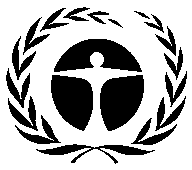 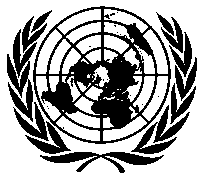 Programa de lasNaciones Unidaspara el Medio AmbienteDistr.GENERALUNEP/OzL.Pro/ExCom/88/2326 de octubre de 2021ESPAÑOL ORIGINAL: INGLÉSDescripción202220232024Total (2022-2024)Total después de 2024Actividades relacionadas con los HCFCActividades relacionadas con los HCFCActividades relacionadas con los HCFCActividades relacionadas con los HCFCActividades relacionadas con los HCFCActividades relacionadas con los HCFCPGEH aprobados1.749.4662.568.040183.5124.501.018829.226Etapa III de los PGEH 0422.650 0422.650 0Verificación de los PGEH 060.000 060.000Subtotal de las actividades relacionadas con los HCFC1.749.4663.050.690183.5124.983.668829.226Actividades relacionadas con los HFC Actividades relacionadas con los HFC Actividades relacionadas con los HFC Actividades relacionadas con los HFC Actividades relacionadas con los HFC Actividades relacionadas con los HFC Planes de ejecución relativos a los HFC conforme a la Enmienda de Kigali (KIP): preparación de proyectos277.100 0 0277.100 0KIP 00 400.000400.000 0Subtotal de las actividades relacionadas con los HFC277.1000400.000677.1000Actividades estándarFortalecimiento institucional 0 0 0030.000Subtotal de las actividades estándar000030.000Total2.026.5663.050.690583.5125.660.768859.226Descripción202220232024Total (2022–2024)Total después de 2024Actividades relacionadas con los HCFCActividades relacionadas con los HCFCActividades relacionadas con los HCFCActividades relacionadas con los HCFCActividades relacionadas con los HCFCActividades relacionadas con los HCFCPGEH aprobados0000152.497Total0000152.497Descripción202220232024Total (2022–2024)Total después de 2024Actividades relacionadas con los HCFCActividades relacionadas con los HCFCActividades relacionadas con los HCFCActividades relacionadas con los HCFCActividades relacionadas con los HCFCActividades relacionadas con los HCFCPGEH aprobados0783.6670783.6670Total0783.6670783.6670Descripción202220232024Total (2022–2024)Total después de 2024Actividades relacionadas con los HCFCActividades relacionadas con los HCFCActividades relacionadas con los HCFCActividades relacionadas con los HCFCActividades relacionadas con los HCFCActividades relacionadas con los HCFCPGEH aprobados0671.0750671.07599.685Total0671.0750671.07599.685Descripción202220232024Total (2022-2024)Total después de 2024Actividades relacionadas con los HCFCActividades relacionadas con los HCFCActividades relacionadas con los HCFCActividades relacionadas con los HCFCActividades relacionadas con los HCFCActividades relacionadas con los HCFCPGEH aprobados1.749.4661.045.498183.5122.978.476577.044Etapa III de los PGEH0422.6500422.6500Verificación de los PGEH060.000060.0000Subtotal de las actividades relacionadas con los HCFC1.749.4661.528.148183.5123.461.126577.044Actividades relacionadas con los HFC Actividades relacionadas con los HFC Actividades relacionadas con los HFC Actividades relacionadas con los HFC Actividades relacionadas con los HFC Actividades relacionadas con los HFC KIP: preparación de proyectos85.0000085.0000KIP00400.000400.0000Subtotal de las actividades relacionadas con los HFC85.0000400.000485.0000Actividades estándarFortalecimiento institucional000030.000Subtotal de las actividades estándar000030.000Total1.834.4661.528.148583.5123.946.126607.044Descripción202220232024Total (2022-2024)Total después de 2024Actividades relacionadas con los HCFCActividades relacionadas con los HCFCActividades relacionadas con los HCFCActividades relacionadas con los HCFCActividades relacionadas con los HCFCActividades relacionadas con los HCFCPGEH aprobados2.307.6071.153.375183.5123.644.494577.044Etapa III de los PGEH0422.6500422.6500Verificación de los PGEH00000Subtotal de las actividades relacionadas con los HCFC2.307.6071.576.025183.5124.067.144577.044Actividades relacionadas con los HFC Actividades relacionadas con los HFC Actividades relacionadas con los HFC Actividades relacionadas con los HFC Actividades relacionadas con los HFC Actividades relacionadas con los HFC KIP: preparación de proyectos85.0000085.0000KIP00300.000300.0000Subtotal de las actividades relacionadas con los HFC85.0000300.000385.0000Actividades estándarFortalecimiento institucional 00000Subtotal de las actividades estándar00000Total2.392.6071.576.025483.5124.452.144577.044Descripción202220232024**Total (2022-2024)Actividades relacionadas con los HCFCActividades relacionadas con los HCFCActividades relacionadas con los HCFCActividades relacionadas con los HCFCActividades relacionadas con los HCFCPGEH aprobados067.800067.800Total067.800067.800Descripción202220232024**Total (2022-2024)Actividades relacionadas con los HFCActividades relacionadas con los HFCActividades relacionadas con los HFCActividades relacionadas con los HFCActividades relacionadas con los HFCKIP: preparación de proyectos192.10000192.100Total192.10000192.100Descripción202220232024Total (2022-2024)Total después de 2024Actividades relacionadas con los HCFCActividades relacionadas con los HCFCActividades relacionadas con los HCFCActividades relacionadas con los HCFCActividades relacionadas con los HCFCActividades relacionadas con los HCFCPGEH aprobados2.307.6072.675.917183.5125.167.036829.226Etapa III de los PGEH422.650422.650Verificación de los PGEH00Subtotal de las actividades relacionadas con los HCFC2.307.6073.098.567183.5125.589.686829.226Actividades relacionadas con los HFC Actividades relacionadas con los HFC Actividades relacionadas con los HFC Actividades relacionadas con los HFC Actividades relacionadas con los HFC Actividades relacionadas con los HFC KIP: preparación de proyectos277.100277.100KIP300.000300.000Subtotal de las actividades relacionadas con los HFC277.1000300.000577.1000Actividades estándarFortalecimiento institucional 00Subtotal de las actividades estándar00000Total2.584.7073.098.567483.5126.166.786829.226